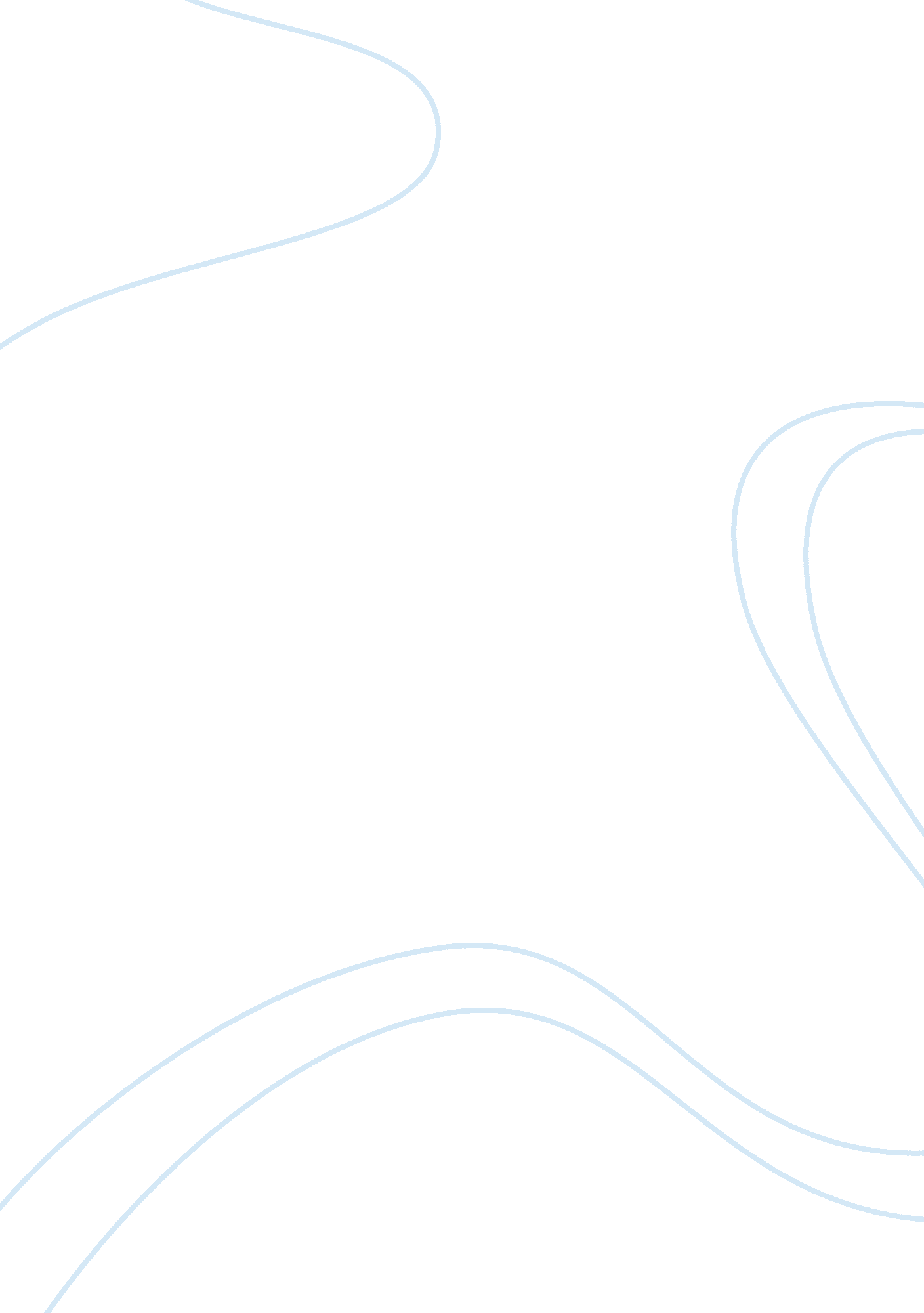 A raising in the sunFinance, Investment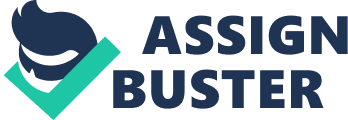 A Raising In the Sun PLOT * This play tells the story of a lower-class black family's struggle to gain middle-class acceptance. When the play opens, Mama, the sixty-year-old mother of the family, is waiting for a $10, 000 insurance check from the death of her husband, and the drama will focus primarily on how the $10, 000 should be spent. * The son, Walter Lee Younger, is so desperate to be a better provider for his growing family that he wants to invest the entire sum in a liquor store with two of his friends. The mother objects mainly for ethical reasons; she is vehemently opposed to the idea of selling liquor. Minor conflicts erupt over their disagreements. * When Mama decides to use part of the money as a down payment on a house in a white neighborhood, her conflict with Walter escalates and causes her deep anguish. In an attempt to make things right between herself and her son, Mama entrusts Walter Lee with the rest of the money. He immediately invests it secretly in his liquor store scheme, believing that he will perhaps quadruple his initial investment. * One of Walter Lee's prospective business partners, however, runs off with the money, a loss which tests the spiritual and psychological mettle of each family member. After much wavering and vacillating, the Youngers decide to continue with their plans to move – in spite of their financial reversals and in spite of their having been warned by a weak representative of the white neighborhood that blacks are not welcome Characters * Ruth Younger The wife of Walter Lee Younger and the mother of Travis, their ten-year-old son. Ruth acts as peacemaker in most of the explosive family situations. Ruth reveals her strongest emotions only when she learns of the possibility of their moving to a better neighborhood. * Travis Younger The ten-year-old son of Walter and Ruth Younger. Living in a household with three generations in conflict, Travis skillfully plays each adult against the other and is, as a result, somewhat " spoiled." In spite of this, he is a likeable child. * Walter Lee Younger: In his middle thirties, he is the husband of Ruth, father of Travis, brother of Beneatha, and son of Lena (Mama) Younger. Walter works as a chauffeur and drinks a bit too much at times. When he discovers that his mother will receive a $10, 000 check from his father's insurance, he becomes obsessed with his dreams of a business venture which will give him financial independence and, in his mind, will make him a more valuable human being. * Beneatha Younger: The sister of Walter Lee and the daughter of Lena Younger. She is a college student planning to go to medical school. The only family member privileged to have the opportunity for a higher education, she is sometimes a little overbearing in the pride she takes in being an " intellectual.“ * Lena Younger (Mama): The mother of Walter Lee and Beneatha, mother-in-law of Ruth, and grandmother of Travis. Lena's every action is borne out of her abiding love for her family, her deep religious convictions, and her strong will that is surpassed only by her compassion. Mama's selfless spirit is shown in her plans to use her $10, 000 insurance check for the good of her family, part of which includes plans to purchase a house in a middle-class white neighborhood. * Joseph Asagai: An African college student from Nigeria, Asagai is one of Beneatha's suitors. Mannerly, good looking, and personable, he is well liked by all members of the Younger household. * George Murchison: Beneatha's other boyfriend, he also is a college student. His wealthy background alienates him from the poverty of the Youngers. Easily impressed, Ruth is the only member of the Younger household who naively overlooks George's offensive snobbishness. * Karl Lindner: A weak and ineffectual middle-aged white man, Lindner is the spokesman for the white community into which the Youngers plan to move. He has been sent to persuade the Youngers not to move into the white neighborhood. In fact, he has been authorized by the white community to offer the Youngers a monetary incentive not to move in. * Bobo: The somewhat dimwitted friend of Walter Lee who, along with another friend, Willy, plans to invest in Walter Lee's business scheme. * Willy: The unscrupulous " friend" of Walter Lee and Bobo who absconds with all the money for the prospective business venture. Although the audience never meets him, Willy's character is assessed through the dialogue of others. 